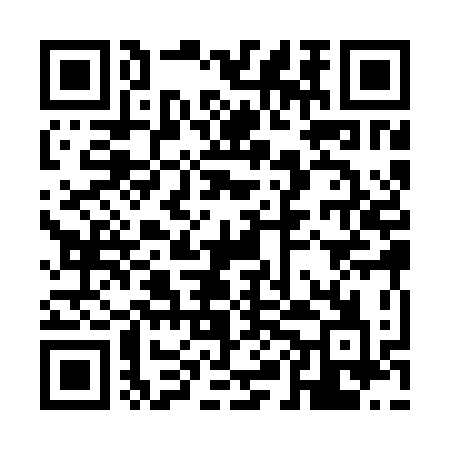 Ramadan times for Savala, EstoniaMon 11 Mar 2024 - Wed 10 Apr 2024High Latitude Method: Angle Based RulePrayer Calculation Method: Muslim World LeagueAsar Calculation Method: HanafiPrayer times provided by https://www.salahtimes.comDateDayFajrSuhurSunriseDhuhrAsrIftarMaghribIsha11Mon4:214:216:3912:223:596:066:068:1512Tue4:184:186:3612:224:016:086:088:1813Wed4:154:156:3312:214:036:116:118:2114Thu4:114:116:3012:214:056:136:138:2415Fri4:084:086:2712:214:076:156:158:2616Sat4:054:056:2512:204:096:186:188:2917Sun4:014:016:2212:204:116:206:208:3218Mon3:583:586:1912:204:136:226:228:3519Tue3:543:546:1612:204:156:256:258:3820Wed3:503:506:1312:194:176:276:278:4121Thu3:473:476:1012:194:186:306:308:4422Fri3:433:436:0712:194:206:326:328:4723Sat3:393:396:0412:184:226:346:348:5024Sun3:353:356:0112:184:246:376:378:5325Mon3:313:315:5812:184:266:396:398:5626Tue3:283:285:5512:174:286:416:418:5927Wed3:243:245:5212:174:296:446:449:0328Thu3:203:205:4912:174:316:466:469:0629Fri3:153:155:4612:174:336:486:489:0930Sat3:113:115:4312:164:356:516:519:1331Sun4:074:076:401:165:377:537:5310:161Mon4:034:036:371:165:387:567:5610:202Tue3:583:586:341:155:407:587:5810:233Wed3:543:546:311:155:428:008:0010:274Thu3:493:496:281:155:438:038:0310:315Fri3:453:456:251:155:458:058:0510:356Sat3:403:406:221:145:478:078:0710:397Sun3:353:356:201:145:498:108:1010:438Mon3:303:306:171:145:508:128:1210:479Tue3:253:256:141:135:528:148:1410:5110Wed3:203:206:111:135:548:178:1710:55